РАСПОРЯЖЕНИЕ№ 16                                                                                   От 24 апреля 2014 года        Администрация сельского поселения Октябрьский сельсовет в соответствии со ст. 15 Федерального Закона от 06.10.2003 года № 131 – ФЗ «Об общих принципах организации местного самоуправления в Российской Федерации», постановлением Правительства Республики Башкортостан от 07.11.2006г. №315 «Об утверждении Правил охраны жизни людей на воде в Республике Башкортостан и Правил пользования водными объектами для плавания на маломерных плавательных средствах» и с целью снижения гибели людей на воде и в целях подготовки к выполнению мероприятий по обеспечению безопасности людей на водных объектах сельского поселения Октябрьский сельский совет в купальный сезон 2014 года :1. Запретить использовать водоемы сельского поселения Октябрьский сельсовет для организации мест массового отдыха на воде в купальный сезон 2014 года;2. Места массового отдыха использовать по согласованию с органами территориального Управления Федеральной службы по надзору и защите прав потребителей и благополучия человека по Республике Башкортостан;3. Рекомендовать директору МОБУ СОШ с. Октябрьское провести дополнительное обучение учащихся правилам поведения на воде в рамках учебной программы курса «Основы безопасности жизнедеятельности» при проведении классных мероприятий, в период летней оздоровительной работы;4. Контроль за исполнением настоящего распоряжения оставляю за собой.Глава сельского поселенияОктябрьского сельсовета                                                              Г.Я. ГафиеваБашkортостан РеспубликаһыныңСтəрлетамаk районы муниципаль районының Октябрь ауыл советы ауыл биләмәһе ХЄКИМИЯТЕ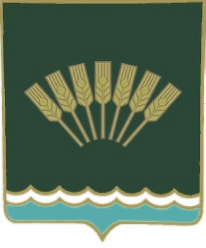 Администрация сельского поселенияОктябрьский сельсоветмуниципального районаСтерлитамакский район Республики Башкортостан